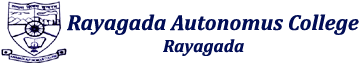 	Tender Document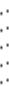 For“Supply ofRacksAtRayagada Autonomous College”Tender Document No: 27142903/2023-24/OHEPEE/004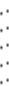 Dated: 10thMarch,2024Issued By:Principal,Rayagada Autonomous College,Rayagada-765001TABLE OF CONTENTS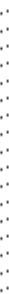 SCHEDULE OF TENDERELIGIBILITY CRITERIAThe bidders who are desirous for above work require fulfilling the following conditions:Must be registered under GST Act.Must have average annual turnover for the last three years i.e.2020-21, 2021-22 and 2022-23 should not be less than Rs 3 Lakhs. The bidder must submit copy of audited balance sheet certified by the Chartered Accountant along with the acknowledgement of Income tax return as a proof in the Technical bid.Should not have been blacklisted by any State Govt. / Central Govt. / PSU in India. A self declaration is required as per Annexure IV.Must have a valid PAN.BID SUBMISSIONSteps to be followed for submission of bid:The bid shall be submitted in three parts in three separate envelopes inside one big envelope, the EMD, Technical Bid & the Price Bid.Earnest money Deposit (EMD): Bidder has to submit EMD of required amount in the form of Demand draft .Order drawn in favour of “Principal, Rayagada Autonomous College” payable at Rayagada. The EMD should be sealed in one envelope marked as “EMD”.Earnest Money Deposit will not carry any interest. The EMD of unsuccessful bidders will be refunded on acceptance of the work order by the successful bidder. The EMD of successful bidder will be returned/adjusted on submission of performance security.The bid not accompanying EMD is liable to be rejected.The Technical bid sealed in anotherenvelope marked as “TechnicalBid” and shall containThe bidder should supply the items as per technical specification mentioned in Annexure I.The bidder should Details as per Annexure II, duly filled in, signed and complete in all respects. No alteration / modification in the format shall be permitted.A self declaration that the tenderer has not been blacklisted by anyState Government/ / Central Govt. / PSU in India	as per Annexure IV.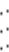 Audited balance sheet and profit & loss account along with copy of acknowledgement of Income Tax return of last three financial years i.e.2020-21, 2021-22 and 2022-23The Price bid shall be sealed in another envelopemarked as “Price Bid”and shall contain the price bid as per Annexure III duly completed in all respects.Rate quoted should be inclusive of GST.No extra cost will be borne by the college towards transport of goods.No price increase on account of change in tax structure, duties, levies, charges etc shall be permitted.The three separate envelope containing EMD, technical bid and price bid should be sealed in one envelope and should be addressed as per tender schedule super-scribed as “Supply of Racks”.GENERAL TERMS AND CONDITIONS OF THE BIDNote: Bidders must read these conditions carefully and comply strictly while submitting their bids.Bidder shall prepare the bid and submit it in a sealed envelope addressed to Principal, Rayagada Autonomous College, Rayagada and send it through Speed Post/Registered Post/Courier only (no hand delivery will be entertained). Each envelope should bear the name of bidder, along with the tender number. However the authorities shall not be responsible for postal and other delays in receipt of the bids.Bidders are requested to check for any notice /amendment/ clarification etc. to the Tender Document through the website www. rayagadacollege.edu.in/ Noticeboard of the office of Rayagada Autonomous College. No separate notification willbe issued for such notice / amendment /clarification etc. in the print media or individually.The Bidders should note that Prices should not be indicated in the Technical bid and should be quoted only in the Price Bid as per Annexure III. In case the prices are indicated in the Technical bid, the bid shall stand rejected."PRE–BID Meeting" with the intending bidders shall be held on 15.03.2024 from 10:00 A.M. at Rayagada Autonomous College. Any queries related to this tender shall be sent to the mail id: rayagadacollege@gmail.com 1 day in advance. The clarifications if any will be uploaded in the in the college web site. All bidders are invited to attend the pre-bid meeting. No deviation to any of the terms will be permitted after freezing of the same at pre-bid meeting.On the date of pre bid meeting the bidders may make a site verification where installations is to be made.OPENING OF TECHNICAL BIDThe Technical proposal will be opened on 02.04.2024 at 10:00 A.M in the presence of the tender	Committee	and	representative of	the bidders.No	separate intimation will be given to the bidders in this regard.EVALUATION PROCESSTechnical proposals will be evaluated on the basis of compliance to eligibility criteria, technical specification, and other terms & conditions stipulated in the tender document. Financial proposal will be opened only of those bidders who qualify in the technical evaluation.The Committee reserves the right to reject any or all the tenders without assigning any reason thereof.Award of Contract: Financial bids with lowest price quotation for theassignment as per Annexure-III will be considered for negotiations and award of contract. However where there is tie between bidders in lowest evaluated package price, the person having highest financial turnover in the preceding 3 financial year will be given preference.PERFORMANCE BANK GUARANTEE: The selected bidder shall depositperformance security of 5% of Bid Value in the form of a demand draft/ fixed deposit receipt from a commercial bank / bank guarantee from a commercial bank within Fifteen (15) working days of the date of notice of award of the tender. The performance security deposit will be retained till completion of the warranty period. The return shall carry no interest.WARRANTY: The Racks which are to be Suppliedto theCollege should be NEW as on date of reciept and should be having all components required. The entire System including accessories will remain under warranty for a period of one year from the date of Supply.10) The bids not submitted in prescribed format or in prescribed manner, shall be rejected by the Tender Committee at the risk and responsibility of the bidder.All the information as called for in the tender document should be submitted truly, clearly, legibly, transparently, unambiguously and without using abbreviations.In the financial bid the total figures should be written in figures followed by wordsEach page of the tender document should be signed by the bidder with seal, in token of having understood and accepted the terms and conditions of the contract and serially numbered and page marked.A bid submitted cannot be withdrawn. The bidder or his authorized representative (one person only) will be allowed to be present at the time of opening of tenders.15) The Tendering Authority reserves the right to accept any bid, and to annul the bid process and reject all bids at any time prior to award of contract, without assigning reasons & without thereby incurring any liability to the affected bidder or bidders or any obligation to inform the affected bidder or bidders of the grounds for the action.All the transit risks shall be the responsibility of the supplier.All the disputes shall be subjected to the jurisdiction of Civil Courts situated in Rayagada.Any matter which has not been covered under these provisions shall be governed as per the provisions of Odisha State Government Rules.If the work is found un-satisfactory or, if the firm dishonors the contract, the Performance Security Deposit may be forfeited and the job may be entrusted to another firm. In this regard the decision of the Committee is final and binding on the contractor.Any notice given by one party to the other pursuant to this contract shall be sent in writing to Principal, Rayagada Autonomous College, Rayagada - 765001.Payment Terms: All payments will be made within 30 days of submission ofinvoice, based on completion of respective terms & conditions. TDS will be deducted as per the rules. The invoice will be raised in favour of Principal, Rayagada Autonomous College, Rayagada.Completion Period: The work shall be completed in all respect within 30days from the date of issue of work order.ANNEXURE – IItems to be Supplied :100nos of RacksSize: 72 H X 36 W X 16.5 DNo of Shelves: 5 AdjustablePaint: Spray paint double coatMaterial: MS 22 gauge, 1.5 inch anglesANNEXURE – IIDETAILS OF THE TENDERERDate:Place:	Signature & Seal of theBidderANNEXURE – IIIPRICE SCHEDULETo,Principal,Rayagada Autonomous College,Rayagada-765001It is herewith certified that we have understood the general Terms and Conditions of the bid and our offer is to supply items strictly in accordance with the requirements and the terms mentioned in the bid.NoteNo change in the Performa is permissible.Date:Place:		(Signature and seal of the bidder)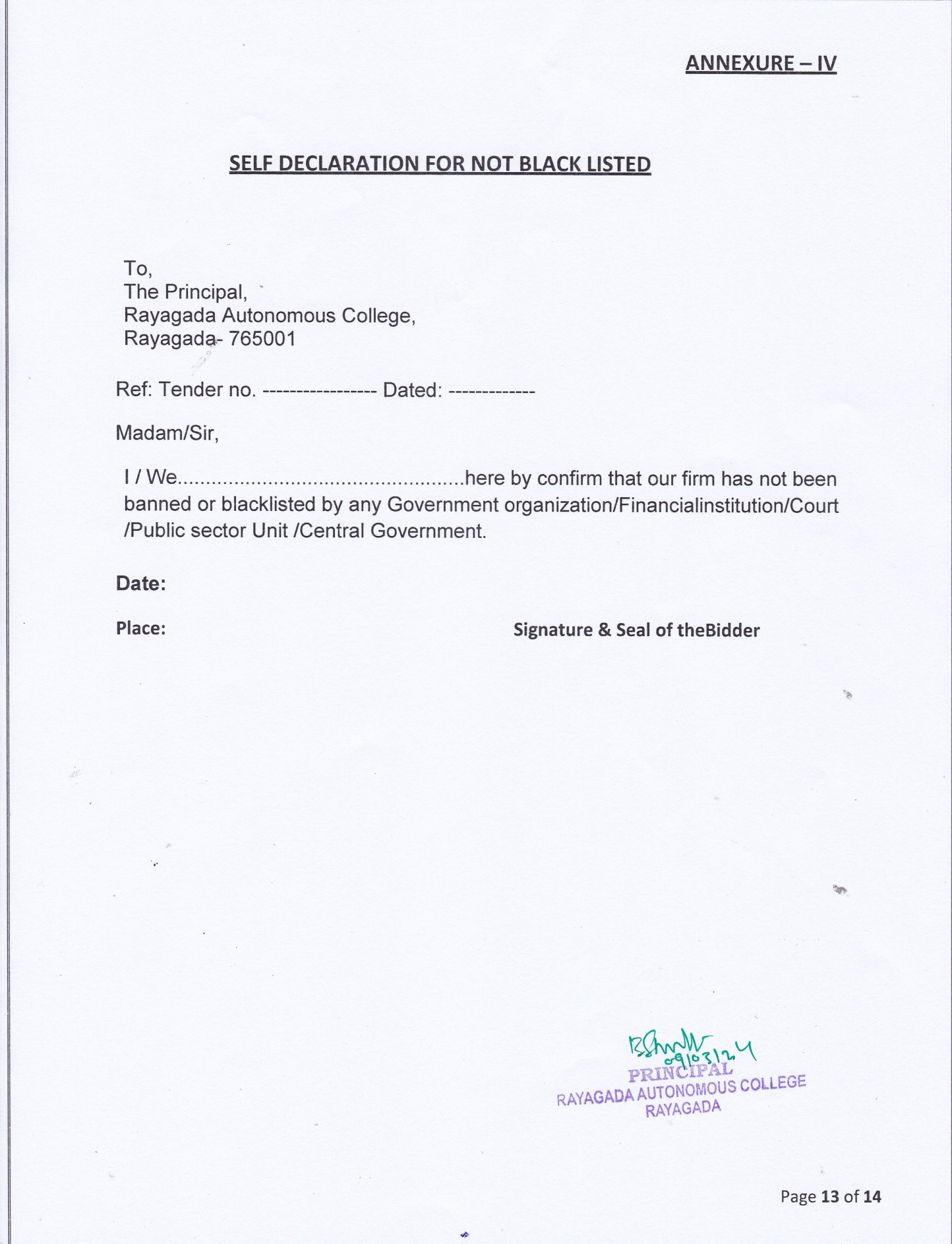 DESCRIPTIONPage No.DESCRIPTIONSchedule for Tender3Eligibility Criteria4Bid Submission5-6General Terms & Conditions of the Bid7 – 9Annexure I – Specification of Items to be Supplied and Installed10Annexure II - Details of the Tenderer11Annexure III - Price Schedule12Annexure IV -  Self Declaration for not black listed13Tender No.[27142903/ OHEPEE/ 2023-24/ 004]Name of the tender issuerPrincipal, Rayagada Autonomous CollegeScope of WorkSupply of RacksDetails as per Annexure IQuantity to be suppliedAs per Annexure ICost /fee of Tender DocumentsRs. 500/- in form of a DD drawn in favour of Principal, Rayagada Autonomous College payable at RayagadaEarnest Money Deposit (EMD)Rs. 5000/-Performance Bank Guarantee (PBG)NADate of issue of tender document10thMarch, 2024Date & Time of Pre Bid clarification15thMarch, 2024, 10.00 AMLast Date & Time for Submission of Bids30th March, 2024, 5.00 PMDate & Time of Opening of Technical Bids2nd April, 2024, 10.00 AMDate & Time of Price Bid Opening3rd April, 2024 10.00 AMName of the contact person for CommunicationPrasant kumar SahooContact Number of the concern person8249017142Address for CommunicationPrincipal, Rayagada Autonomous College, Rayagada- 765001 Sl. NoParticular1Name of the Firm/Agency/Company2Registered office Address & Complete postal address3Telephone Number &E-Mail Id4Name of Authorized Signatory (in block letters)5Contact No.of authorized signatory6Type of /Firm (Proprietary/ Partnership/ Pvt .Ltd./Public Ltd)Tenderer has to provide relevant documents (with the technical bid) as a proof of firm type.7Date of Establishment and Experience in  business (In number of years) Work order to be attached for complying point no 4  of eligibility criteria8G.S.T. Registration No.9PAN No.10Details of Earnest MoneyDeposit i.e Draft no, date and bank name.11Yearly turnover of the organization during last 3 years (yearwise) and furnish audited balance sheet for the last 3 years.2020-212021-222022-2312Furnish the names of 3 responsible persons along with their designation, address, Telephone Number etc. for whose organization, you have completed /work in progess as mentioned in Annexure V and who will be in a position to certify about the performance of your organization.Ref: Bid no. -----------------Ref: Bid no. -----------------Ref: Bid no. -----------------Ref: Bid no. -----------------Ref: Bid no. -----------------Ref: Bid no. -----------------Dated -------------Sir,Sir,I/We -------------I/We -------------I/We -------------hereby offer to supply the following items at the priceshereby offer to supply the following items at the priceshereby offer to supply the following items at the priceshereby offer to supply the following items at the priceshereby offer to supply the following items at the priceshereby offer to supply the following items at the priceshereby offer to supply the following items at the priceshereby offer to supply the following items at the pricesand within the period indicated below:and within the period indicated below:and within the period indicated below:and within the period indicated below:and within the period indicated below:and within the period indicated below:and within the period indicated below:Sl No.DescriptionMake and ModelQty. in Nos.Unit PriceTotal Amount123Total Total Total Total Total 